КРАЕВОЕ ГОСУДАРСТВЕННОЕ БЮДЖЕТНОЕ ПРОФЕССИОНАЛЬНОЕ ОБРАЗОВАТЕЛЬНОЕ УЧРЕЖДЕНИЕ «БАРНАУЛЬСКИЙ ЛИЦЕЙ ЖЕЛЕЗНОДОРОЖНОГО ТРАНСПОРТА»КГБПОУ «БЛЖДТ»  Рабочая ПРОГРАММа УЧЕБНОЙ ДИСЦИПЛИНЫ «Допуски, посадки и технические измерения»по профессии СПО 23.01.10 «Слесарь по обслуживанию и ремонту подвижного состава»Составил: Пономаренко И.В.преподаватель спецдисциплинБарнаул, 2014г.СОДЕРЖАНИЕ1. ПАСПОРТ ПРОГРАММЫ УЧЕБНОЙ ДИСЦИПЛИНЫ «Допуски, посадки и технические измерения» Рабочая программа учебной дисциплины разработана на основе Федерального государственного образовательного стандарта (далее – ФГОС) по  профессии   среднего профессионального образования (далее СПО)  23.01.10 «Слесарь по обслуживанию и ремонту подвижного состава»                 1.1. Область применения программы                  Программа учебной дисциплины является частью основной профессиональной образовательной программы в соответствии с ФГОС по профессии СПО 23.01.10 «Слесарь по обслуживанию и ремонту подвижного состава».                  Программа учебной дисциплины может быть использована в дополнительном профессиональном образовании, повышении квалификации, переподготовки  и профессиональной подготовки по профессии  «Слесарь по обслуживанию и ремонту подвижного состава» с квалификациями «Слесарь по осмотру и ремонту локомотивов на пунктах технического обслуживания», «Слесарь по ремонту подвижного состава».             1.2. Место учебной дисциплины в структуре основной профессиональной образовательной программы: Учебная дисциплина «Допуски, посадки и технические измерения» относится к общепрофессиональному циклу основной профессиональной образовательной программы.            1.3. Цели и задачи учебной дисциплины — требования к результатам освоения учебной дисциплины             В результате освоения учебной дисциплины обучающийся должен уметь: – осуществлять соединение узлов с соблюдением размеров и их взаиморасположения при подвижной посадке со шплинтовым креплением;            В результате освоения учебной дисциплины обучающийся должен знать: – виды погрешностей и их сущность;– виды и назначение допусков и посадок;– точность обработки, понятие о квалитетах и параметрах шероховатости поверхности, их обозначение на чертежах;– нормы допусков и износов деталей и узлов;             1.4. Рекомендуемое количество часов на освоение программы учебной дисциплины: максимальной учебной нагрузки обучающегося — 46 часов, в том числе: обязательной аудиторной учебной нагрузки — 32 часа; самостоятельной работы обучающегося — 14 часов2. СТРУКТУРА И   СОДЕРЖАНИЕ УЧЕБНОЙ ДИСЦИПЛИНЫ2.1. Объем учебной дисциплины и виды учебной работы2.2. Тематический план и содержание учебной дисциплины «Допуски и технические измерения»         3. условия реализации программы дисциплины        3.1. Требования к минимальному материально-техническому обеспечениюРеализация программы дисциплины требует наличия  учебного кабинета. Оборудование учебного кабинета       - посадочные места по количеству обучающихся;       - рабочее место преподавателя;       - комплект учебно-наглядных пособий;- набор слесарных инструментов;- набор измерительных инструментов;       - слесарный верстак с тисками;       - мультимедийный проектор;       - компьютер с набором мультимедийных средств обучения.       3.2. Информационное обеспечение обученияПеречень рекомендуемых учебных изданий, Интернет-ресурсов, дополнительной литературыОсновные источники:Таратина, Е.П. Допуски, посадки и технические измерения: теоретическиеосновы профессиональной деятельности/Текст/:	Учебное пособие/Е.П.Таратина. - М.: Академкнига/Учебник, 2005. - 144 с.Багдасарова, Т.А. Допуски и технические измерения. Допуски итехнические измерения. Контрольные материалы:	Учебное пособие/Багдасарова Т.А. - М.: Академия, 2010.Багдасарова, Т.А. Допуски и технические измерения. Лабораторно практические работы: Учебное пособие/ Багдасарова Т.А. - М.: Академия, 2010.      4. Гольдин, И. И., Задания по допускам и техническим М. : Высш. шк., 1986. - 79 с.      5.  Ганевский Г.М., Гольдин И.И. Допуски, посадки и технические измерения в машиностроении : Учебник для сред. проф. образования / Г.М. Ганевский, И.И. Гольдин - М.: ПрофОбрИздат, 2002. – 288 с.6. www.slesrab.ru7. www.slesarnoedelo.ru8. www.wikipedia.org9. www.fcior.edu.ru         4. КОНТРОЛЬ И ОЦЕНКА РЕЗУЛЬТАТОВ ОСВОЕНИЯ УЧЕБНОЙ ДИСЦИПЛИНЫ       Контроль и оценка результатов освоения учебной дисциплины осуществляется преподавателем в процессе проведения практических занятий и лабораторных работ, тестирования, а также выполнения обучающимися индивидуальных заданий, проектов, исследований.СОГЛАСОВАНО:на заседанииМетодического объединенияобщеобразовательных          дисциплинПротокол № 1«6» сентября 2014 г.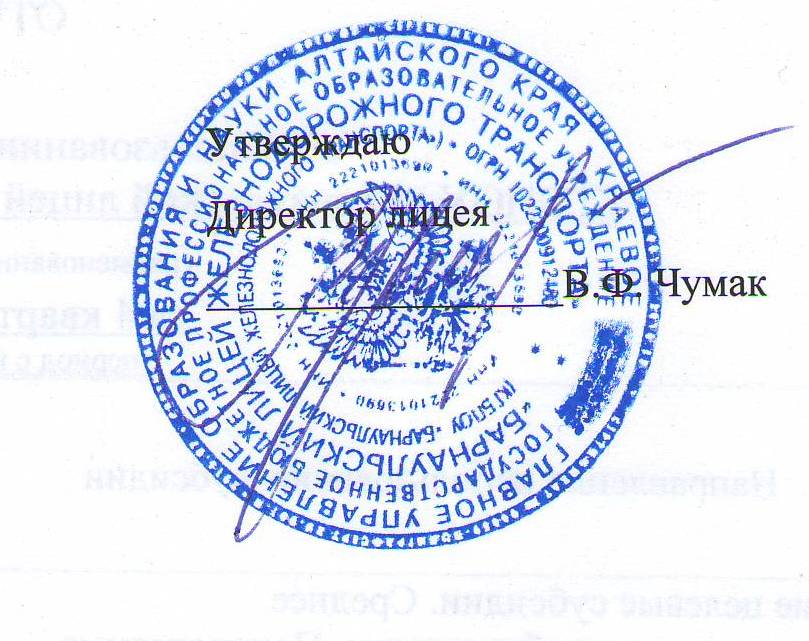 «9»сентября2014г.стр.ПАСПОРТ   ПРОГРАММЫ   УЧЕБНОЙ     ДИСЦИПЛИНЫ4СТРУКТУРА и  содержание УЧЕБНОЙ ДИСЦИПЛИНЫ5условия реализации   программы учебной дисциплины11Контроль и оценка результатов Освоения учебной дисциплины12Вид учебной работыОбъем часовМаксимальная учебная нагрузка (всего)46Обязательная аудиторная учебная нагрузка (всего) 32в том числе:     практические работы-     контрольные работы-     дифференцированный  зачет                                     2Самостоятельная работа обучающегося (всего)14в том числе:РефератПоиск информации по заданной теме из различных источников. Выполнение индивидуальных заданий.Проработка конспекта.Составление технологической карты.Изучение материала учебника по заданной теме.Подготовка к дифференцированному зачету.Наименование разделов и темСодержание учебного материала, практические работы, самостоятельная работа обучающихсяСодержание учебного материала, практические работы, самостоятельная работа обучающихсяСодержание учебного материала, практические работы, самостоятельная работа обучающихсяОбъемчасовУровеньосвоения122234Раздел 1. Основные сведения о размерах и соединениях в машиностроении20Тема 1.1. Основные сведения о размерахСодержание учебного материалаСодержание учебного материалаСодержание учебного материалаТема 1.1. Основные сведения о размерах1.1.Характеристика основных понятий. 22Тема 1.1. Основные сведения о размерах2.2.Виды погрешностей. Формы и расположение поверхностей.22Тема 1.1. Основные сведения о размерах33Предельные отклонения размеров. Чтение отклонений на чертежах.2Самостоятельная работа обучающихсяПодготовка докладов, презентаций, составление плана конспекта, составление таблиц2Тематика внеаудиторной самостоятельной работыВиды размеров и возможных погрешностей, выполнение тестовых заданий, анализ размеров, заполнение таблицы.Тема 1.2. Допуски Содержание учебного материалаСодержание учебного материалаСодержание учебного материалаТема 1.2. Допуски 1.1.Понятие о допусках. Определение допусков. 22Тема 1.2. Допуски 22Обозначение допуска. Графическое обозначение допусков.2Самостоятельная работа обучающихся2Тематика внеаудиторной самостоятельной работыАнализ размеров, графическое изображение отклонения и допуска размера; определение вида посадкиТема 1.3. Система вала и система отверстияСодержание учебного материалаСодержание учебного материалаСодержание учебного материалаТема 1.3. Система вала и система отверстия1.1.Поверхности соединяемых деталей. Система вала и система отверстия.22Тема 1.4. ПосадкиСодержание учебного материалаСодержание учебного материалаСодержание учебного материалаТема 1.4. Посадки1.1.Определение и характер посадок. Зазоры в деталях.2222Обозначение и определение зазоров. Натяги в деталях.2Самостоятельная работа обучающихся2Тематика внеаудиторной самостоятельной работыАнализ размеров, графическое изображение отклонения и допуска размера; определение вида посадкиТема 1.5. ВзаимозаменяемостьСодержание учебного материалаСодержание учебного материалаСодержание учебного материалаТема 1.5. Взаимозаменяемость1.1.Понятие взаимозаменяемости и её виды.22Тема 1.6. КвалитетыСодержание учебного материалаСодержание учебного материалаСодержание учебного материалаТема 1.6. Квалитеты1.1.Определение и назначение квалитета. Чтение квалитетов220Самостоятельная работа обучающихся2Тематика внеаудиторной самостоятельной работыПроработка конспектов занятий, учебной и специальной технической литературыРаздел 2. Точность изготовления деталей4Тема 2.1. Поверхности деталейСодержание учебного материалаСодержание учебного материалаСодержание учебного материалаТема 2.1. Поверхности деталей1.1.Поверхности деталей22Самостоятельная работа обучающихсяПодготовка доклада по теме22Тематика внеаудиторной самостоятельной работыТочность изготовления деталей2Тема 2.2. Шероховатость поверхностиСодержание учебного материалаСодержание учебного материалаСодержание учебного материала2Тема 2.2. Шероховатость поверхности1.1.Понятие и обозначение шероховатости поверхности 2Раздел 3. Основы технических измерений6Тема 3.1. Измерение деталейСодержание учебного материалаСодержание учебного материалаСодержание учебного материала1.1.Измерение деталей22Самостоятельная работа обучающихся2Тематика внеаудиторной самостоятельной работыАнализ размеров, Виды размеров и возможных погрешностей, выполнение тестовых заданийТема 3.2. Методы и средства измеренийСодержание учебного материалаСодержание учебного материалаСодержание учебного материалаТема 3.2. Методы и средства измерений1.1.Методы и средства измерения46Тема 3.2. Методы и средства измерений1.1.Методы и средства измерения4Самостоятельная работа обучающихсяСамостоятельная работа обучающихся2Тематика внеаудиторной самостоятельной работыАнализ размеров, графическое изображение отклонения и допуска размера; определение вида посадкиТематика внеаудиторной самостоятельной работыАнализ размеров, графическое изображение отклонения и допуска размера; определение вида посадкиДифференцированный зачетДифференцированный зачет2Всего:Всего:Всего:Всего:32Результаты обучения (освоенные умения, усвоенные знания)Формы и методы контроля и оценки результатов обученияУмения:контролировать качество выполняемых работТекущий контроль:Практические занятия;Внеаудиторная самостоятельная работаПромежуточный контроль:Практические занятия;Тестирование;Знания:системы допусков и посадок, точность обработки, квалитеты, классы точности;Текущий контроль:Практические занятия;Внеаудиторная самостоятельная работаПромежуточный контроль:Практические занятия;Тестирование;допуски и отклонения формы и расположения поверхностей.Текущий контроль:Практические занятия;Внеаудиторная самостоятельная работаПромежуточный контроль:Практические занятия;Тестирование;